Career and Aspiration Plan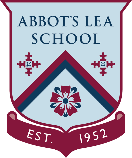 